СУМСЬКА МІСЬКА РАДАVIІ СКЛИКАННЯ ХХІІІ СЕСІЯРІШЕННЯЗ метою здійснення комплексу заходів з благоустрою території міста Суми, врегулювання питання відповідальності суб’єктів господарювання за порушення законодавства у сфері благоустрою, відповідно до Закону України «Про благоустрій населених пунктів», керуючись статтею 25 Закону України «Про місцеве самоврядування в Україні», Сумська міська радаВИРІШИЛА:Внести зміни до рішення Сумської міської ради від 07 липня 2016 року №968-МР «Про Положення про управління «Інспекція з благоустрою міста Суми» Сумської міської ради», а саме виключивши пункти: п. 3.2.16. розділу III та п. 4.1.5. розділу IV додатку до рішення Сумської міської ради від 07.07.2016 №968-МР «Про Положення про управління «Інспекція з благоустрою міста Суми» Сумської міської ради.Додаток до рішення викласти у новій редакції.Установити, що дане рішення набирає чинності з моменту його прийняття.Організацію виконання даного рішення покласти на першого заступника міського голови Войтенка В.В., а контроль на постійну комісію з питань житлово-комунального господарства, благоустрою, енергозбереження, транспорту та зв’язку Сумської міської ради.Сумський міський голова						О.М. ЛисенкоВиконавець: Голопьоров Р.В.Положення про управління «Інспекція з благоустрою міста Суми» Сумської міської радиРОЗДІЛ І. ЗАГАЛЬНІ ПОЛОЖЕННЯ1.1. Управління «Інспекція з благоустрою міста Суми» Сумської міської ради (далі по тексту – управління) утворюється Сумською міською радою та є виконавчим органом Сумської міської ради, їй підзвітне та підконтрольне, підпорядковане виконавчому комітету Сумської міської ради та міському голові, оперативно підпорядковане першому заступнику міського голови.1.2. Управління є самостійною юридичною особою, має власну печатку із зображенням Малого Державного Герба України із надписом свого найменування та штампи із надписом свого найменування, реєстраційні рахунки в органах Державної казначейської служби України, вкладні (депозитні) рахунки в банках.1.3. Розподіл отриманих доходів (прибутків) або їх частин серед працівників управління (крім оплати їхньої праці, нарахування єдиного соціального внеску) забороняється.1.4. У своїй діяльності управління керується Конституцією України, законами України «Про місцеве самоврядування в Україні», «Про службу в органах місцевого самоврядування», «Про благоустрій населених пунктів», іншими законами України, указами і розпорядженнями Президента України, актами Кабінету Міністрів України, іншими нормативними актами, рішеннями Сумської міської ради та її виконавчого комітету, розпорядженнями міського голови та цим Положенням.1.5. В управлінні перебувають на службі посадові особи органів місцевого самоврядування, які мають відповідні повноваження щодо здійснення організаційно-розпорядчих та консультативно-дорадчих функцій, працюють службовці, технічні працівники та обслуговуючий персонал. На посадових осіб управління поширюється дія законів України «Про місцеве самоврядування в Україні», «Про службу в органах місцевого самоврядування». 1.6. Управління утримується за рахунок коштів міського бюджету.1.7. Управління видає дозволи на порушення об’єктів благоустрою.1.8. Управління є головним розпорядником бюджетних коштів.1.9. Веде договірну діяльність.1.10. Управління забезпечує організацію здійснення власних та делегованих повноважень органів виконавчої влади, визначених підпунктами 1, 8 пункту «а», частини першої та підпунктом 1 пункту «б», частини першої статті 27, підпунктами 7, 17 пункту «а», частини першої статті 30, підпунктами 71, 12, пункту «б», частини другої статті 33, підпунктами 2, 4 пункту «а», частини першої та підпунктом 1, пункту «б», частини другої статті 38 Закону України «Про місцеве самоврядування в Україні».РОЗДІЛ ІІ. СТРУКТУРА ТА ОРГАНІЗАЦІЯ РОБОТИ УПРАВЛІННЯ2.1. Управління має наступну структуру:2.2.1. відділ контролю за благоустроєм Зарічного району;2.2.2. відділ контролю за благоустроєм Ковпаківського району;2.2.3. сектор документообігу та кадрового забезпечення;2.2.4. фінансово-господарський відділ.2.3. Управління очолює начальник. 2.4. Начальник управління та його заступник призначаються на посаду розпорядженням міського голови за рекомендацією конкурсної комісії Сумської міської ради чи за іншою процедурою, передбаченою законодавством України, та звільняються з посади розпорядженням міського голови відповідно до чинного законодавства України.2.5. Посадова інструкція начальника управління погоджується заступником міського голови, який координує діяльність управління та затверджується міським головою.2.6. Граничну чисельність, штати, кошторис та штатний розпис управління затверджує міський голова, видатки на утримання (у тому числі фонд оплати праці працівників) – Сумська міська рада.2.7. Працівники управління призначаються на посаду наказом начальника управління за рекомендацією конкурсної комісії Сумської міської ради чи за іншою процедурою, передбаченою законодавством України, та звільняються з посади наказом начальника управління відповідно до чинного законодавства України. Працівники управління представляють інтереси управління з усіх питань, у взаємовідносинах з державними, правоохоронними органами та організаціями усіх форм власності в межах своїх повноважень на підставі довіреності.2.8. Положення про управління затверджується Сумською міською радою.2.9. На період відсутності начальника управління його обов’язки виконує заступник начальника управління або інша особа, визначена розпорядженням міського голови.2.10. В окремих випадках, у разі службової необхідності, за дорученням начальника управління працівники управління виконують повноваження не передбачені посадовими інструкціями, але в межах повноважень посадової особи органів місцевого самоврядування.РОЗДІЛ ІІІ. ЗАВДАННЯ ТА ФУНКЦІЇ УПРАВЛІННЯ3.1. Основними завданнями управління є:3.1.1. Забезпечення реалізації державної та міської політики в сфері благоустрою міста.3.1.2. Контроль за станом благоустрою міста.3.1.3. Контроль за дотриманням Правил благоустрою міста Суми.3.1.4. Контроль за виконанням благоустрою після проведення земляних робіт.3.1.5. Сприяння розвитку та поліпшенню стану благоустрою міста.3.1.6. Профілактика запобігання правопорушень у сфері благоустрою населеного пункту.3.2. Управління відповідно до покладених на нього завдань здійснює, наступні функції:3.2.1. Проводить рейди, перевірки та обстеження територій та об’єктів міста Суми щодо стану їх благоустрою.3.2.2. Проводить рейди, обстеження та перевірки додержання підприємствами, установами, організаціями і громадянами законодавства у сфері благоустрою.3.2.3. Здійснює складання протоколів про адміністративні правопорушення за порушення законодавства у сфері благоустрою міста Суми.3.2.4. За дорученням міського голови представляє інтереси Сумської міської ради, виконавчого комітету Сумської міської ради та міського голови в місцевих, апеляційних, вищих спеціалізованих та у Верховному Суді України, у тому числі у взаємовідносинах з державними органами, органами місцевого самоврядування, підприємствами, установами, організаціями усіх форм власності в межах повноважень управління.3.2.5. Вживає заходи щодо зупинення робіт, які проводяться самовільно без документів дозвільного характеру і порушують стан благоустрою міста.3.2.6.Приймає участь у контролі за проведенням робіт з будівництва, ремонтів та утримання територій та об’єктів благоустрою.3.2.7. Складає акти, щодо приведення об’єктів та елементів благоустрою міста Суми до належного стану з визначенням строків проведення таких заходів та здійснює контроль за виконанням заходів по актах щодо приведення об’єктів та елементів благоустрою міста Суми до належного стану. 3.2.8. Бере участь в обговоренні проектів благоустрою територій та об’єктів благоустрою міста Суми, іншої технічної документації з питань благоустрою і вносить відповідні пропозиції на розгляд органів місцевого самоврядування, підприємств, установ, організацій.3.2.9. Вносить пропозиції щодо розвитку та поліпшення стану благоустрою території міста Суми, удосконалення Правил благоустрою міста Суми.3.2.10. Розглядає звернення громадян, підприємств, установ, організацій, у тому числі об’єднань громадян, фізичних осіб-підприємців, депутатські звернення та запити у порядку, передбаченому чинним законодавством України, забезпечує виконання вимог законодавства України про доступ до публічної інформації.3.2.11. Залучає громадських інспекторів з благоустрою до участі в спільних перевірках та обстеженнях території міста.3.2.12. Бере участь у координації діяльності та навчанні громадських інспекторів з благоустрою.3.2.13. Здійснює профілактику запобігання порушенням законодавства в сфері благоустрою міста Суми.3.2.14. Інформує Сумську міську раду та її виконавчий комітет про результати обстежень територій та вжиті заходи під час виявлення фактів правопорушення у сфері благоустрою міста.3.2.15. Готує пропозиції до виконавчого комітету з питань, що відносяться до компетенції управління.3.2.16. Видає дозволи на порушення об’єктів благоустрою, пов’язаних з виконанням юридичними, фізичними особами та фізичними-особами-підприємцями аварійних, земляних та/або ремонтних робіт.3.2.17. Здійснює контроль за відновленням об’єктів благоустрою після виконання аварійних, земляних та/або ремонтних робіт.3.2.18. Здійснює, в межах повноважень, договірну роботу щодо договорів, угод, контрактів, стосовно яких виступає Сумська міська рада або її виконавчий комітет.3.2.19. Укладає договори «Про закріплення території міста Суми по утриманню в належному санітарно-технічному стані», «Про відновлення елементів благоустрою», інші.3.2.20. Управління приймає безпосередню участь в постійно діючій комісії з питань визначення стану зелених насаджень та їх відновної вартості.3.2.21. За дорученням керівництва та самостійно аналізує матеріали, які надходять від правоохоронних, судових органів та органів прокуратури, інших державних органів та установ, сприяє своєчасному вжиттю заходів за результатами їх розгляду.3.2.22. Розробляє проекти нормативних та ненормативних актів, в межах повноважень управління, визначених цим Положенням, для їх розгляду Сумською міською радою, її виконавчим комітетом та міським головою у встановленому порядку.3.2.23. Координує роботу підпорядкованого підрозділу на умовах договору, щодо виконання Програми контролю за додержанням правил благоустрою, торгівлі та станом довкілля на території міста Суми.3.2.24. Здійснює інші повноваження відповідно до законодавства.РОЗДІЛ ІV. ПРАВА УПРАВЛІННЯ4.1. Управління має право:4.1.1. Проводити рейди, перевірки і обстеження територій та об’єктів міста Суми щодо стану їх благоустрою і додержання підприємствами, установами, організаціями, громадянами законодавства у сфері благоустрою.4.1.2. Складати акти, попередження, протоколи про адміністративні правопорушення відповідно до ст. 152 КУпАП, законодавства у сфері благоустрою населених пунктів для притягнення винних до відповідальності.4.1.3. Одержувати у встановленому законодавством порядку від центральних та місцевих органів виконавчої влади, органів місцевого самоврядування, підприємств, установ та організацій усіх форм власності інформацію, документи і матеріали для виконання покладених на управління завдань.4.1.4. Залучати в установленому порядку громадських інспекторів з благоустрою населених пунктів, фахівців підприємств, установ і організацій (за погодженням з їх керівниками) для розгляду питань, що належать до його компетенції.4.1.5. Надавати роз’яснення підприємствам, установам, організаціям та громадянам у поліпшенні стану територій та об’єктів благоустрою щодо стану їх благоустрою.4.1.6. Здійснювати в межах своєї компетенції контроль за дотриманням законодавства в сфері благоустрою.4.1.7. Подавати у встановленому порядку пропозиції з розвитку та поліпшення стану благоустрою території та об’єктів міста Суми, удосконалення Правил благоустрою міста Суми.4.1.8. Брати участь у межах своєї компетенції у роботі комісій, що утворюються Сумською міською радою та її виконавчим органом.4.1.9. Проводити наради з питань, що належать до повноважень управління.4.1.10. Надавати інформацію іншим органам державного контролю відповідно до законодавства в межах завдань та функцій визначених цим Положенням.4.1.11. Піднімати клопотання перед міською радою, її виконавчим комітетом, міським головою та іншими посадовими особами про прийняття відповідних рішень, якщо порушення набувають систематичного характеру або несуть загрозу навколишньому середовищу.4.1.12. Вносити пропозиції щодо скасування дозволів на розміщення об’єктів реклами, виносної торгівлі та інше суб’єктами, що систематично порушують Правила благоустрою міста Суми;4.1.13. Відвідувати безперешкодно території підприємств, установ, організацій незалежно від форми власності, території режимних об’єктів з додержанням відповідних правил, для огляду територій та контролю за благоустроєм, утриманням зелених насаджень, перевіряти наявність договорів на прибирання прилеглих територій, вивіз, утилізацію сміття та відходів.4.1.14. Здійснювати відповідно до чинного законодавства фото, відео зйомку, звукозапис, як допоміжний засіб для запобігання порушень вимог законодавства у сфері благоустрою.4.1.15. Забезпечувати формування, розміщення матеріалів, які відносяться до компетенції управління на сайті міської ради та в засобах масової інформації.4.1.16. Здійснювати контроль над засудженими, які відбувають покарання у виді громадських робіт із веденням відповідної документації.4.1.17. Визначати місця для проведення робіт засудженими, які відбувають покарання у виді громадських робіт.4.1.18. Залучати осіб, які знаходяться на обліку в Сумському обласному центрі зайнятості до виконання громадських робіт на території міста Суми. РОЗДІЛ V. ВІДПОВІДАЛЬНІСТЬ УПРАВЛІННЯ5.1. Персональну відповідальність за роботу управління та належне здійснення покладених на нього завдань та функцій несе начальник управління або особа яка виконує його обов’язки.5.2. Працівники управління можуть бути притягнуті до дисциплінарної, цивільної, адміністративної, кримінальної та інших видів відповідальності у випадках та в порядку, передбачених чинним законодавством України.5.3. Працівники несуть відповідальність за несвоєчасне та неналежне виконання обов’язків, передбачених даним Положенням і посадовими інструкціями, в порядку, визначеному чинним законодавством.РОЗДІЛ VІ. ЗАКЛЮЧНІ ПОЛОЖЕННЯ6.1. Управління реорганізовується або ліквідується Сумською міською радою. У разі реорганізації правонаступником управління є новостворений орган. У разі ліквідації правонаступником є Сумська міська рада.6.2. У разі припинення управління (у результаті його ліквідації, злиття, поділу, приєднання або перетворення) здійснюється передача активів одній або кільком неприбутковим організаціям органів місцевого самоврядування,  або відбувається зарахування доходу до місцевого бюджету. 6.3. Зміни до цього Положення вносяться відповідно до процедури розгляду питань у Сумській міській раді, передбаченої Регламентом роботи Сумської міської ради.Сумський міський голова						О.М. ЛисенкоВиконавець: Голопьоров Р.В.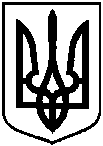 від 29 березня 2017 року № 1882 - МРм. СумиПро внесення змін до  рішення Сумської міської ради від 07 липня 2016 року №968-МР «Про Положення про управління «Інспекція з благоустрою міста Суми» Сумської міської ради»Додатокдо рішення Сумської міської ради «Про  внесення змін до рішення Сумської міської ради від 07 липня 2016 року №968-МР «Про Положення про управління «Інспекція з благоустрою міста Суми» Сумської міської ради»від «29» березня 2017 року № 1882 - МР